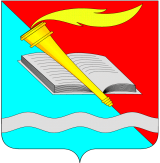 АДМИНИСТРАЦИЯ ФУРМАНОВСКОГО МУНИЦИПАЛЬНОГО РАЙОНА ПОСТАНОВЛЕНИЕ от 28.08.2020  						                 			№ 643г. Фурманов Об основных направлениях бюджетной и налоговой политики Фурмановского муниципального района и Фурмановского городского поселения на 2021 год и на период до 2023 года	В соответствии со статьей 172 Бюджетного кодекса Российской Федерации, в целях исполнения постановления администрации Фурмановского муниципального района от 17.06.2016 №479 «О порядке составления проектов бюджетов Фурмановского муниципального района и Фурмановского городского поселения на очередной финансовый год и плановый период» администрация Фурмановского муниципального районап о с т а н о в л я е т:1. Утвердить основные направления бюджетной и налоговой политики Фурмановского муниципального района и Фурмановского городского поселения на 2021 год и на период до 2023 года (прилагается).2. Контроль исполнения постановления возложить на заместителя главы администрации Фурмановского муниципального района О.В.Куранову.М.Е.Голубева2-18-15Основные направления бюджетной и налоговой политики Фурмановского муниципального района и Фурмановского городского поселения на 2021 год и на период до  2023 годаОсновные направления бюджетной и налоговой политики на 2021 год и на плановый период до 2023 года (далее – Основные направления бюджетной и налоговой политики) подготовлены в соответствии с бюджетным законодательством Российской Федерации, налоговым законодательством Российской Федерации в целях составления проектов бюджетов Фурмановского муниципального района и Фурмановского городского поселения на 2021 год и на плановый период 2022 и 2023 годов (далее – проекты районного и городского бюджетов, местные бюджеты).Бюджетная и налоговая политика определяет условия, используемые при составлении проектов бюджетов Фурмановского муниципального района и Фурмановского городского поселения.1. Цели и задачи бюджетной и налоговой политики на 2021 год и плановый период 2022 и 2023 годовБюджетная и налоговая политика на предстоящий трехлетний период сохраняет основные цели и задачи, определенные прошедшим бюджетным циклом, и учитывает изменения, прогнозируемые в экономике.Основной целью бюджетной и налоговой политики остается обеспечение сбалансированности и долгосрочной устойчивости местных бюджетов с учетом текущей экономической ситуации, повышение качества управления муниципальными финансами.Основными задачами бюджетной и налоговой политики на предстоящие три года являются:- формирование реалистичного прогноза поступления доходов, основанного на прогнозе социально-экономического развития, обеспечение наполняемости доходной части городского и районного бюджетов;- повышение эффективности бюджетных расходов и устойчивости местных бюджетов, в том числе за счет выявления и сокращения неэффективных затрат, концентрации ресурсов на приоритетных направлениях развития и выполнении публичных обязательств;- проведение долговой политики с соблюдением ограничений действующего бюджетного законодательства;- повышение открытости бюджетного процесса.Особое внимание по-прежнему уделяется изменениям Налогового и Бюджетного кодекса Российской Федерации, контролю исполнения установленных ими требований и норм, своевременному внесению соответствующих изменений в муниципальные правовые акты.В конце 2019 года был принят Федеральный закон от 27.12.2019 № 479-ФЗ «О внесении изменений в Бюджетный кодекс Российской Федерации в части казначейского обслуживания и системы казначейских платежей» (далее – Закон № 479-ФЗ), завершающий масштабные изменения бюджетного законодательства в части казначейского исполнения бюджетов, начиная с 2021 года.Для казначейского обслуживания в Федеральном казначействе открываются казначейские счета. Казначейские счета открываются в валюте Российской Федерации и иностранных валютах в установленном Федеральным казначейством порядке. На казначейских счетах учитываются денежные средства бюджетов, денежные средства, поступающие во временное распоряжение, денежные средства бюджетных и автономных учреждений, денежные средства юридических лиц, не являющихся участниками бюджетного процесса, бюджетными и автономными учреждениями.Изменения, внесенные Законом № 479-ФЗ в БК РФ, нацелены на совершенствование системы исполнения бюджетов, централизацию государственных финансов и упрощение ведения Федеральным казначейством  учета операций, отражающих движение денежных средств. Внесенные изменения касаются, прежде всего, финансовых органов субъектов Российской Федерации, муниципальных образований, органов управления государственными внебюджетными фондами.2. Бюджетная и налоговая политика в области доходовНалоговая политика городского и районного бюджетов в части местных налогов предполагает сохранение в 2020 году действующих льгот и преференций по земельному налогу, установленных на местном уровне. Учитывая значительный объем льгот по местным налогам, предоставленных в соответствии с федеральным законодательством, налоговая политика городского поселения нацелена на ограничение предоставления новых налоговых льгот. В 2020 году осуществлен переход к учету налоговых льгот на основе понятия «налоговых расходов». «Налоговые расходы» определяются как выпадающие доходы местного бюджета, обусловленные налоговыми льготами, освобождениями и иными преференциями по налогам, сборам и иным платежам, предусмотренными в качестве мер муниципальной поддержки в соответствии с целями муниципальных программ и (или) целями социально-экономической политики городского округа, не относящимися к муниципальным программам. В 2021 году будет проведена оценка эффективности налоговых расходов в соответствии с Порядком оценки эффективности налоговых расходов, утвержденным администрацией Фурмановского муниципального района.С 1 января 2021 года исключается право представительных органов муниципальных образований определять сроки уплаты земельного налога в отношении налогоплательщиков-организаций в нормативных правовых актах, устанавливающих земельный налог. Соответствующие положения будут исключены из решения Совета Фурмановского городского поселения от 18.10.2012 №39 «Об установлении земельного налога на территории Фурмановского городского поселения» в 2020 году. С 1 января 2021 года земельный налог и авансовые платежи по налогу будут уплачиваться организациями в сроки, установленные Налоговым кодексом Российской Федерации. Особенностью формирования и исполнения местных бюджетов в последние два года является снижение поступлений по отдельным доходным источникам, складывающееся под влиянием изменения налогового и бюджетного законодательства на федеральном уровне. Негативные последствия принятых решений будут проявляться и в предстоящем бюджетном цикле. Предусматривается представление налоговых льгот социальной направленности отдельным категориям граждан по имущественным налогам, а также преференций индивидуальным предпринимателям при приобретении контрольно-кассовой техники нового образца. С 2021 года отменяется система налогообложения в виде единого налога на вмененный доход для отдельных видов деятельности. В результате чего, районный бюджет лишится одного из источников налоговых доходов. С 2020 года изменена система зачисления в бюджеты разных уровней доходов от штрафов, пеней, неустоек. Общий принцип предполагает зачисление доходов в бюджет того уровня, из какого осуществляется финансовое обеспечение деятельности органа, должностные лица которого налагают штраф. Одним из исключений из данного правила является зачисление в местные бюджеты по нормативу 50 процентов доходов от штрафов, установленных Кодексом Российской Федерации об административных правонарушениях, в случае, если постановления о наложении административных штрафов вынесены мировыми судьями, комиссиями по делам несовершеннолетних и защите их прав. Таким образом, в районном бюджете с 2020 года и на предстоящий трехлетний период прогнозируется снижение доходов от штрафов, неустоек, пеней. Одновременно с изменением порядка зачисления штрафов предусмотрено увеличение норматива зачисления, в том числе в бюджеты муниципальных районов, платы за негативное воздействие на окружающую среду с 55 до 60 процентов. Однако объемы поступления в районный бюджет платы за негативное воздействие на окружающую среду не позволяют рассматривать ее в качестве источника замещения выпадающих доходов от изменения порядка зачисления в местный бюджет доходов от штрафов.В предстоящем трехлетнем периоде будет продолжена реализация основных направлений бюджетной политики, сформулированных в предыдущие годы и направленных на увеличение налоговых и неналоговых доходов. В сложившихся условиях первостепенной задачей остается мобилизация всех имеющихся резервов доходной базы местных бюджетов, решение которой планируется осуществить за счет:- проведения работы по выявлению юридических и физических лиц, использующих земельные участки без правоустанавливающих документов;- осуществления мероприятий, направленных на повышение экономической эффективности свободных земельных участков;- оказания содействия гражданам в подготовке необходимых документов для оформления прав на земельные участки под строительство и на объекты индивидуального жилищного строительства;- оказания содействия налоговому органу в расширении возможностей информирования населения о сроках уплаты имущественных налогов;- активизации работы по выявлению не оформленных в установленном законодательством порядке земельных участков и не оформленных в собственность объектов недвижимости, в том числе объектов незавершенного строительства, с последующим понуждением собственников земельных участков и объектов недвижимости к своевременной регистрации прав собственности на данные объекты;- сокращения задолженности и недоимки по платежам в местные бюджеты путем взаимодействия в рамках межведомственных комиссий с налогоплательщиками Фурмановского муниципального района и эффективной реализацией контрольных функций главными администраторами доходов местных бюджетов;- координации действий исполнительных органов местного самоуправления с налоговыми, правоохранительными органами и другими территориальными органами областных и федеральных органов исполнительной власти по максимальной мобилизации доходного потенциала местных бюджетов Фурмановского муниципального района, повышению эффективности проводимых мероприятий по легализации доходов от предпринимательской деятельности.В условиях ограниченности собственных финансовых ресурсов работа по мобилизации внутренних резервов администрирования, в частности, работа с задолженностью физических и юридических лиц по платежам в бюджет, представляется особенно актуальной. В рамках межбюджетных отношений необходимо развивать взаимоотношения с органами государственной власти Ивановской области в целях привлечения в местные бюджеты федеральных и областных межбюджетных трансфертов.В связи с чем, структурным подразделениям администрации Фурмановского муниципального района необходимо обеспечивать своевременное проведение мероприятий для участия муниципального района и городского поселения в государственных программах Ивановской области, конкурсах и проектах, обеспечивающих привлечение дополнительных межбюджетных трансфертов на решение вопросов местного значения.3. Бюджетная политика в области расходовБюджетная политика в области расходов соответствует стратегическим целям и задачам Фурмановского муниципального района и направлена на повышение эффективности бюджетных расходов, формирование расходной части местных бюджетов исходя из необходимости безусловного исполнения действующих расходных обязательств, в том числе с учетом их оптимизации и эффективности, осуществления взвешенного подхода к принятию новых расходных обязательств и сокращению неэффективных бюджетных расходов.Основными задачами бюджетной политики по повышению эффективности бюджетных расходов на ближайшие три года являются:1. В части обеспечения сбалансированности и устойчивости местных бюджетов:- определение основных параметров местных бюджетов, исходя из ожидаемого прогноза поступления доходов и допустимого уровня дефицита бюджетов;- обеспечение взвешенного подхода к принятию новых расходных обязательств с учетом их эффективности и целесообразности;- недопущение увеличения действующих и принятия новых расходных обязательств, не обеспеченных финансовыми источниками, при отсутствии доходных источников - обеспечение дополнительных расходов за счет внутреннего перераспределения средств с наименее приоритетных направлений расходов;- участие, исходя из возможностей местных бюджетов в реализации национальных проектов (программ), государственных программ и мероприятий, софинансируемых из федерального бюджета и бюджета Ивановской области, привлечение средств федерального и областного бюджетов в первую очередь с наиболее низкой долей софинансирования из местного бюджета.2. В части повышения эффективности оказания муниципальных услуг:- создание условий для равных возможностей граждан в получении муниципальных услуг на всей территории Фурмановского муниципального района;- увязка муниципальных заданий на оказание муниципальных услуг с целевыми индикаторами муниципальных программ, усиление текущего контроля и ответственности за выполнение муниципальных заданий;- повышение ответственности муниципальных учреждений за невыполнение муниципальных заданий, в том числе по выполнению требований об обязательном возврате средств субсидии в случае не достижения объемных показателей, установленных в муниципальном задании;- повышение эффективности муниципального финансового контроля, усиление контроля учредителей (представителей учредителя) за деятельностью муниципальных учреждений и муниципальных предприятий;- принятие решений, направленных на достижение в полном объеме уровня оплаты труда работников муниципальных учреждений социальной сферы в соответствии с постановлением Правительства Ивановской области от 23.05.2019 № 186-п «Об отдельных мерах по сохранению уровня средней заработной платы отдельных категорий работников государственных и муниципальных учреждений Ивановской области».3. В части муниципальной экономики и инвестиций:- оптимизация инвестиционных расходов с учетом их приоритетности, первоочередное включение в расходную часть бюджета инвестиций в объекты капитального строительства, софинансируемые из вышестоящих бюджетов;- содействие развитию малого и среднего бизнеса путем оказания муниципальной поддержки.4. В части повышения эффективности муниципального управления:- повышение результативности процедур проведения закупок товаров, работ и услуг для муниципальных нужд Фурмановского муниципального района;- предоставление из местных бюджетов субсидий с соблюдением общих требований их предоставления, установленных Правительством Российской Федерации, и заключением соглашений по типовой форме, установление показателей результативности их использования и механизмов возврата средств субсидий в случае не достижения таких показателей;- соблюдение нормативов на содержание органов местного самоуправления и величины предельной численности депутатов, выборных должностных лиц местного самоуправления, осуществляющих свои полномочия на постоянной основе, муниципальных служащих;- дальнейшее развитие института муниципальных программ, повышение эффективности их реализации, в том числе:а) повышение качества планирования значений целевых показателей муниципальных программ;б) проведение оценки эффективности муниципальных программ, включающей оценку эффективности их реализации в разрезе подпрограмм, оценку финансового обеспечения и качества планирования каждой программы. Результаты такой оценки будут учитываться при формировании параметров финансового обеспечения муниципальных программ на дальнейшую перспективу;в) обеспечение преемственности целевых показателей, обозначенных в муниципальных программах, целям и задачам, обозначенным в государственных программах, для обеспечения их увязки и привлечения софинансирования.5. В части обеспечения открытости бюджетного процесса:- размещение на официальном сайте администрации Фурмановского муниципального района информации о бюджетном процессе, формировании и исполнении местных бюджетов;- ежегодное проведение публичных слушаний по годовому отчету об исполнении районного и городского бюджета и по проектам местных бюджетов на очередной финансовый год и плановый период в целях повышения информационной открытости деятельности Администрации Фурмановского муниципального района и выявления общественного мнения по вопросам формирования и исполнения бюджета;- публикация на официальном сайте Администрации Фурмановского муниципального района аналитического документа "Бюджет для граждан" по годовым отчетам об исполнении местных бюджетов и по проектам местных бюджетов на очередной финансовый год и на плановый период.4. Бюджетная политика в области управлениямуниципальным долгомОсновными задачами реализации долговой политики являются:- поддержание объема муниципального долга на экономически безопасном уровне (с учетом возможных рисков);- обеспечение полного и своевременного исполнения и обслуживания долговых обязательств;- соблюдение требований Бюджетного кодекса Российской Федерации, касающихся муниципального долга, расходов на обслуживание муниципального долга и осуществления муниципальных заимствований.Исходя из текущей экономической ситуации для обеспечения качества управления муниципальным долгом необходимо проведение работы по следующим основным направлениям:- мониторинг финансового рынка на предмет оптимальных условий заимствований;- привлечение (в случае необходимости) средств бюджетных кредитов от вышестоящих бюджетов, в том числе использование механизма привлечения бюджетных кредитов на пополнение остатков средств на счетах местных бюджетов за счет остатка средств на едином счете федерального бюджета;- эффективное управление остатками средств на единых счетах по учету средств городского и районного бюджетов, включая привлечение и возврат средств муниципальных учреждений Фурмановского муниципального района для покрытия временных кассовых разрывов;- направление собственных доходов, полученных сверх прогнозных назначений, на уменьшение дефицитов местных бюджетов.С 2020 года Бюджетным кодексом Российской Федерации установлен новый подход к определению долговой устойчивости бюджетов и требований к публично-правовым образованиям в зависимости от групп долговой устойчивости, к которым они были отнесены. Данные требования и ограничения начнут действовать, начиная с формирования проектов бюджетов на 2021 - 2023 годы. В этой связи особое внимание должно быть сосредоточено на исполнении установленных требований и ограничений в будущем году.5. Бюджетная политика в сферемуниципального финансового контроляБюджетная политика в области муниципального финансового контроля направлена на совершенствование контроля в финансово-бюджетной сфере и контроля в сфере закупок товаров, работ, услуг для обеспечения муниципальных нужд Фурмановского муниципального района.Финансовый контроль - не только один из этапов бюджетного процесса, но и комплексная деятельность на всех его этапах, так как сферой финансового контроля являются все хозяйственные факторы и процессы. Актуальными являются вопросы качества и результативности осуществляемых контрольных мероприятий.Наибольшая эффективность муниципального финансового контроля достигается при тесном взаимодействии органов внутреннего и внешнего муниципального контроля. Благодаря этому происходит совершенствование методики контрольных мероприятий, устанавливаются единые подходы при определении нарушений бюджетного законодательства, синхронизация планирования контрольных мероприятий.Изменениями, внесенными в Бюджетный кодекс Российской Федерации Федеральным законом от 26.07.2019 №199-ФЗ «О внесении изменений в Бюджетный кодекс Российской Федерации в части совершенствования государственного (муниципального) финансового контроля, внутреннего финансового контроля и внутреннего финансового аудита», расширены полномочия органов внутреннего муниципального финансового контроля. Теперь кроме контроля за соблюдением положений правовых актов, регулирующих бюджетные правоотношения, к полномочиям этих органов отнесен контроль за соблюдением:- положений правовых актов, устанавливающих требования к бухгалтерскому учету и составлению и представлению бухгалтерской (финансовой) отчетности муниципальных учреждений;- положений правовых актов, обусловливающих публичные нормативные обязательства и обязательства по иным выплатам физическим лицам из местного бюджета, а также за соблюдением условий договоров (соглашений) о предоставлении средств из бюджета, муниципальных контрактов;- условий договоров (соглашений), заключенных в целях исполнения договоров (соглашений) о предоставлении средств из бюджета, а также в случаях, предусмотренных Бюджетным кодексом Российской Федерации, условий договоров (соглашений), заключенных в целях исполнения муниципальных контрактов;- за достоверностью отчетов о результатах предоставления и (или) использования бюджетных средств (средств, предоставленных из бюджета), отчетов о достижении значений показателей результативности предоставления средств из бюджета;- требований, предусмотренных законодательством Российской Федерации о контрактной системе в сфере закупок товаров, работ, услуг для обеспечения государственных и муниципальных нужд.С 1 июля 2020 года внутренний муниципальный финансовый контроль осуществляется в соответствии с федеральными стандартами, утвержденными нормативными правовыми актами Правительства Российской Федерации.Глава Фурмановского муниципального района                                                                      Р.А.СоловьевПриложениек постановлению администрацииФурмановского муниципального районаот 28.08.2020   № 643